University of Toledo Medical Center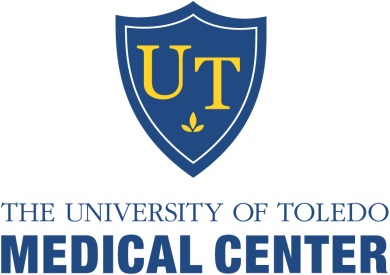 Department of Orthopaedic SurgeryThe University of Toledo is accredited by the Accreditation Council for Continuing Medical Education (ACCME) to provide continuing medical education for physicians. The University of Toledo designates this enduring activity for a maximum of 1 AMA PRA Category 1 CreditsTM. Physicians should claim only the credit commensurate with the extent of their participation in the activity. Release Date:  July 2021		Termination Date July 30, 2022Name: _______________________________________________ Degree: _______________________Specialty: _____________________________________________Address: ___________________________________________________________________________Phone: __________________________________Email (Required):______________________________Learning Objectives: Participants will be able to:Describe common orthopaedic concernsReview new treatment options available for common orthopaedic injuries.July 2021 Orthopaedic Monthly QuestionsPlease check the appropriate answer and mail back to the CME office to receive credit. Bibliographic References: * Agres AN, Gehlen TJ, Arampatzis A, Taylor WR, Duda GN, Manegold S. Short-term functional assessment of gait, plantarflexor strength, and tendon properties after Achilles tendon rupture. Gait Posture. 2018 May;62:179-185. doi: 10.1016/j.gaitpost.2018.03.007. Epub 2018 Mar 5. PMID: 29554516.* Dancker M, Lambert S, Brenner E. Teres major muscle - insertion footprint. J Anat. 2017 May;230(5):631-638. doi: 10.1111/joa.12593. Epub 2017 Feb 9. PMID: 28185265; PMCID: PMC5382588.* Demircay E, Musluman AM, Cansever T, Yuce I, Civelek E, Yilmaz A, Kabatas S, Ozdes T, Sam B. Spinal nerve root compositions of musculocutaneous nerve: an anatomical study. Turk Neurosurg. 2014;24(6):880-4. doi: 10.5137/1019-5149.JTN.9145-13.1. PMID: 25448204.* Klonz A, Reilmann H. Bizepssehne. Diagnostik, Therapie und Ergebnisse nach proximalen und distalen Rupturen [Biceps tendon: diagnosis, therapy and results after proximal and distal rupture]. Orthopade. 2000 Mar;29(3):209-15. German. doi: 10.1007/s001320050439. PMID: 10798230.* Shumway-Cook A, Brauer S, Woollacott M. Predicting the probability for falls in community-dwelling older adults using the Timed Up & Go Test. Phys Ther. 2000 Sep;80(9):896-903. PMID: 10960937.To receive CME Credit, you must obtain at least 80% (4/5). _____ Check Payment: Mail ($15 payable to UT-CME) along with completed post-test to: The University of Toledo, College of Medicine, CME, 3000 Arlington Avenue, Mail Stop #1018 Toledo, Ohio 43614 _____ Credit Card Payment: Email completed post-test to:ContinuingMedEd@utoledo.edu  (include phone # so we can contact you to obtain payment information)What does a positive Thompson Test indicate?High Ankle SprainSyndesmotic InjuryDistal Biceps TearAchilles Tendon TearWhich of the following is not related to the L4 nerve root?A)     Hip Abduction        B)     Patellar Tendon Reflex        C)     Ankle Dorsiflexion        D)     Quadriceps Innervation
What is the TUG test an indicator of?
A)    Eating Disorder        B)    Fracture        C)    Fall Risk        D)    Renal Failure What is the most common cause of Popeye Deformity?Rotator Cuff TearProximal Biceps Tendon RuptureTriceps RuptureDeltoid TearWhat muscle movements does the teres major muscle cause?AdductionInternal RotationExtension/RetroversionD)     All of the Above